МИНИСТЕРСТВО ОБРАЗОВАНИЯ И НАУКИРЕСПУБЛИКИ ДАГЕСТАНГОСУДАРСТВЕННОЕ БЮДЖЕТНОЕ ПРОФЕССИОНАЛЬНОЕ ОБРАЗОВАТЕЛЬНОЕУЧРЕЖДЕНИЕ РЕСПУБЛИКИ ДАГЕСТАН«КОЛЛЕДЖ НАРОДНЫХ ПРОМЫСЛОВ И ТУРИЗМА»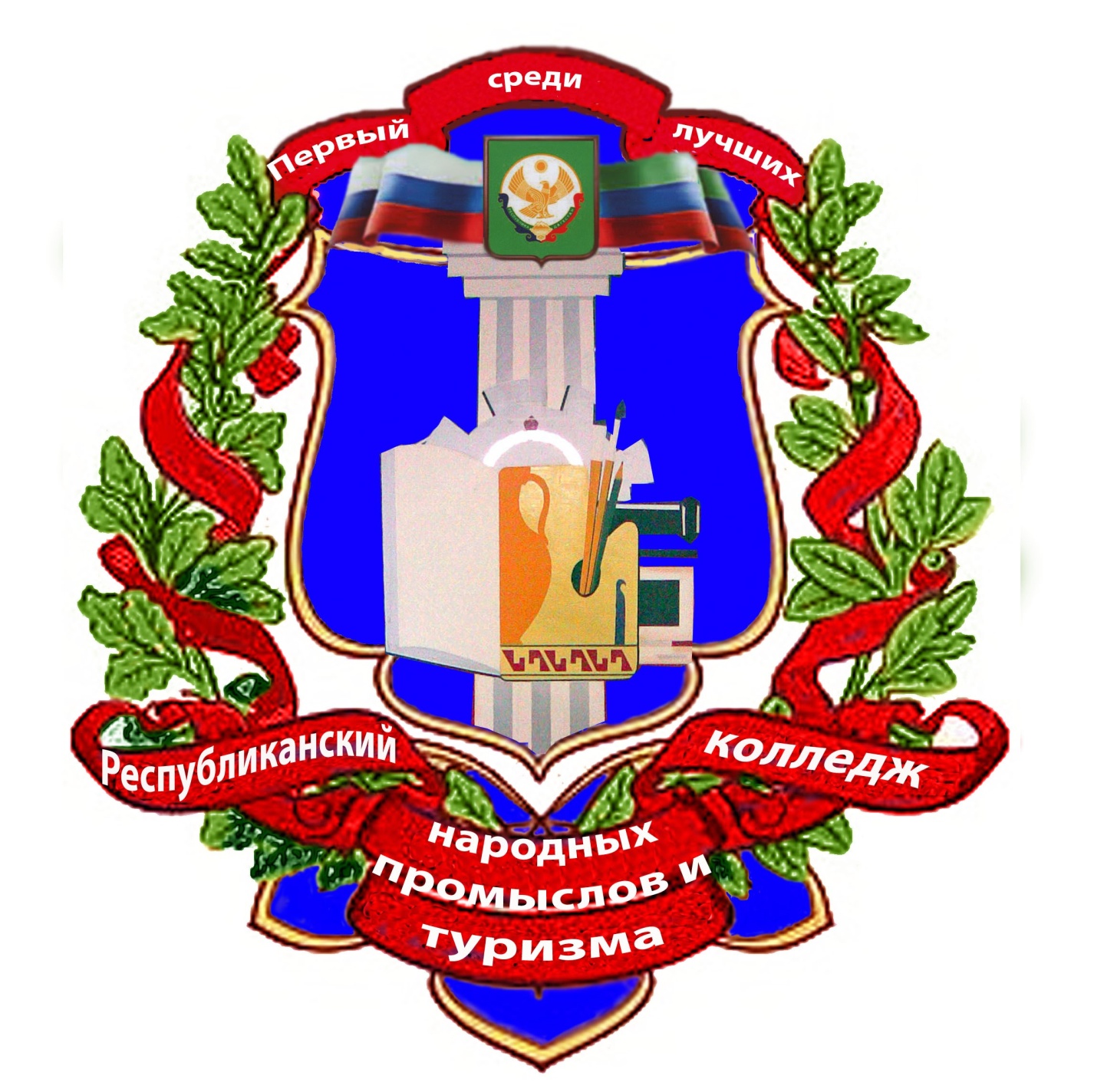 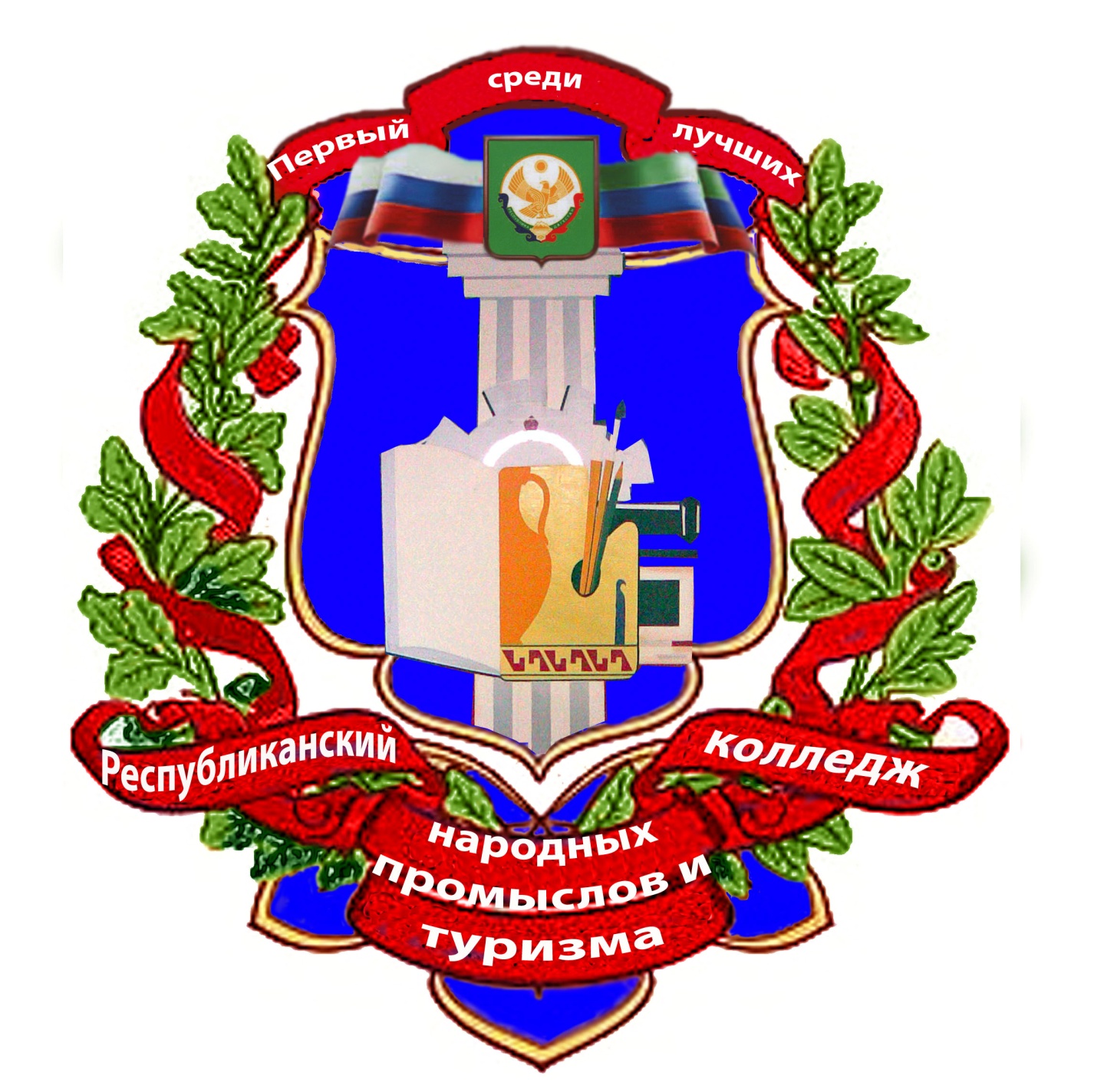 Публичный отчет директораГБПОУ РД «КНПиТ за 2016 – 2017 учебный годДЕРБЕНТ 2017ОБЩАЯ ХАРАКТЕРИСТИКА КОЛЛЕДЖА 1.1 Тип, вид, статус учрежденияПолное наименование образовательного учреждения: Государственное бюджетное профессиональное образовательное учреждение Республики Дагестан «Колледж народных промыслов и туризма» Сокращенное наименование образовательного учреждения: ГБПОУ РД «КНПиТ Тип: образовательное учреждение среднего профессионального образования Вид: колледж Статус: государственное бюджетное профессиональное  образовательное учреждениеЮридический адрес: 3686000, Республика Дагестан, г. Дербент, улица Свердлова14 -г, Места осуществления образовательной деятельности: 3686000, Республика Дагестан, г. Дербент, улица Свердлова14 -г,Экономические и социальные условия колледжа полностью соответствуют требованиям стандарта обеспечения деятельности профессиональных образовательных организаций, подведомственных Министерству образования и науки Республики Дагестан: внешний вид учебных корпусов, благоустройство территории с цветниками, кустарниками и парком, эстетическое и содержательное оформление внутренних помещений, беспрепятственный доступ обучающихся с ограниченными возможностями здоровья и т.д.Номер телефона: 8(722) 4-31-89, факс: 8(722) 4-31-89Е-mail: Сайт: http:// knpit-derbent1.2 Лицензия. Государственная аккредитацияЛицензия: серия 05Л01 №0002047 выдана Министерством образования и науки Республики Дагестан от 31.07.2014г., рег. номер №7531, бессрочно.Свидетельство о государственной аккредитации: серия 05А01 №0000837 выдано Министерством образования и науки Республики Дагестан от 25.07. ., рег. номер №5920, до 15.05.2019г.Учредитель: Министерством образования и науки Республики Дагестан.1.3 Краткая историческая справкаВ феврале . в г. Дербенте был открыт Ковровый техникум для подготовки специалистов коврового производства Южного Дагестана: инструкторов, мастеров производственного обучения, ковровщиц. Срок обучения – 4 года.          Просуществовал техникум до ., выпустив за 15 лет свыше 500 специалистов.          В . техникум вместе со всеми студентами был переведен в                г. Москву, где в Государственном художественном училище им. М.И.Калинина был открыт ковровый факультет. В 1944 году в г. Дербенте вновь было открыто учебное заведение по подготовке специалистов коврового производства – Ковровая школа ФЗО, со сроком обучения – 3 года.         В основном, эта школа была вновь открыта для девушек – сирот, детей погибших отцов во время Великой Отечественной войны, девушек- воспитанниц детских домов Юждага. А также с целью сохранения народных промыслов Дагестана. Школа находилась в подчинении Министерства местной промышленности Дагестана до 1974 года, а с 1974 года – РСФСР.          В школе работали специалисты направленные из Москвы: Спиренкова Татьяна Ефимовна, Кутепова Мария Ивановна, Чернышева М.А. и так далее.          В 1976г. в январе школа была переведена в новое здание со всеми современными условиями (ныне здание городского отделения Милиции): 2 корпуса общежития, столовая, прачечная, баня, спортзал, учебный, производственные корпуса. Ежегодно школа выпускала по 200 – 300 учащихся.         Лучшие выпускники по 5 – 10 человек направлялись на учебу в Московское художественное училище им. М.И. Калинина. В Ковровой школе был создан единственный на Кавказе духовой оркестр девушек, который украшал все городские и школьные мероприятия.           В 1996 году Ковровая школа была переименована в  ГОУ НПО «Профессиональное училище № 26».        Постановлением Правительства Республики Дагестан от 13 марта 2014 года Профессиональное училище № 26 получило статус государственного профессионального образовательного учреждения «Республиканский колледж народных промыслов и туризма».Постановлением Правительства РД от 22 августа 2016 года № 250 переименован    в ГБПОУ РД «Колледж народных промыслов и туризма».1.4 Характеристика контингента обучающихсясоответствии с Федеральным законом от 29 декабря . №273-ФЗ "Об образовании в Российской Федерации", Уставом колледжа, лицензией на право осуществления образовательной деятельности, государственным заданием и контрольными цифрами приема граждан на обучение колледж осуществляет образовательную деятельность по программам подготовки специалистов среднего звена и подготовки рабочих кадров,служащих. Численность обучающихся в колледже, , с учетом выпускников, составила 522 человека Численность выпускников 2016/2017 учебного года – 195 человека.1.5 Структура учрежденияУправление образовательным учреждением осуществляется в соответствии с законодательством Российской Федерации, Республики Дагестан, Уставом колледжа и строится на принципах сочетания единоначалия и самоуправления.Непосредственное управление деятельностью колледжа осуществляет директор, назначаемый на должность Учредителем в соответствии с действующим законодательством. Директор колледжа пользуется правами, выполняет обязанности и несет ответственность, предусмотренные законодательством Российской Федерации, трудовым договором, заключенным между директором и Учредителем, должностной инструкцией. Для решения оперативных вопросов в колледже создано административное совещание при директоре из числа заместителей директора и руководителей структурных подразделений. Формами самоуправления колледжа являются Совет колледжа, Педагогический и Методический советы.Совет колледжа является выборным представительным органом трудового коллектива. Состав и порядок выборов Совета колледжа, его полномочия и деятельность определяются Положением о Совете колледжа ГБПОУ РД «КНПиТ».Педагогический и Методический советы, Совет классных руководителей колледжа направляют и координируют учебную, воспитательную и методическую деятельность колледжа .Состав и деятельность Советов определяется соответствующими Положениями.Формой студенческого самоуправления является Студенческий совет, состав и деятельность которого определяются соответствующим Положением. В структуре колледжа имеетсяследующие центры: Центр содействия трудоустройству выпускников, Многофункциональный молодежный центр; службы –социальная , психологическая служба.колледже созданы структурные подразделения по направлениям деятельности: методический кабинет, бухгалтерия, учебная часть, отдел кадров, библиотека, хозяйственная служба.1.6 Специальности2016/2017 учебном году в колледже в соответствии с лицензией на право осуществления образовательной деятельности, федеральными государственными образовательными стандартами реализовывались следующие образовательные программы среднего профессионального образования:- 09.01.03 Мастер по обработке цифровой информации- - 09.01.01 Наладчик аппаратного и программного   обеспечения- 29.01.07 Портной - 29.01.16 Ткач- 34.01.01 Младшая медицинская сестра  по уходу ха больными - 19.01.17 Повар, кондитер- 43.01.02 Парикмахер - 54.01.07 Изготовитель художественных изделий из керамики - 54.01.02 Ювелир- 54.02.01 Дизайн(по отраслям)43.02.10 Туризм-43.02.03 Стилистика и искусство визажа1.7 Приём на обучение. Проводится большая разъяснительная работа по профориентации выпускников школ и ознакомления их с правилами приема в колледж, проводится подготовительная работа по приемной компании:Создана приемная комиссия:1.1.	Определяется состав приемной комиссии;1.2.	Назначается на 1 год ответственный секретарь приемной комиссии.Готовятся к печати в типографии буклеты и объявления о приеме на 2017 год;Закреплены за каждой школой г. Дербент, школами городов и районов Дагестана преподаватели колледжа.Объявление о приеме в колледж размещено в справочнике «Куда пойти учиться?»Подготавливается видеоролик  ГБПОУ РД«Колледж народных промыслов и туризма».Проведен «День открытых дверей», все преподаватели при посещении школ, провели беседу с приглашением в удобное им время посетить колледж.В мае – июне проводилась реклама по телевидению и в печати.Приём на обучение в ГБПОУ РД «Колледж народных промыслов и туризма" осуществляется в соответствии с:Федеральным законом «Об образовании в РФ» от 29.12.2012 № 273- ФЗ.Федеральным законом от 25 июля 2002 г. № 115-ФЗ «О правовом положении иностранных граждан в Российской Федерации».Постановлением Правительства РФ от 14.08.2013 № 697 «Об утверждении перечня специальностей и направлений подготовки, при приеме на обучение по которым поступающие проходят обязательные предварительные медицинские осмотры (обследования) в порядке, установленном при заключении трудового договора или служебного контракта по соответствующей должности или специальности».Приказом Министерства образования и науки Российской Федерации (Минобрнауки России) от 23 января 2014 г. N 36 г. Москва "Об утверждении Порядка приема на обучениепо образовательным программам среднего профессионального образования" (Зарегистрирован в Минюсте РФ 6 марта 2014 г. Регистрационный N 31529)Приказом Минобрнауки России от 23 января 2014 года № 36 «Об утверждении Порядка приема на обучение по образовательным программам среднего профессионального образования» (с изменениями на 11 декабря 2015года)6.Ежегодно утверждаемыми Правилами приёма в ГБПОУ РД "Колледж народных промыслов и туризма».Уставом ГБПОУ РД «КНПиТ».На основании статьи 55 Федерального закона от 29 декабря 2012 года № 273-ФЗ "Об образовании в Российской Федерации" прием на обучение в колледж осуществляется на общедоступной основе. Вступительные испытания не проводятся.Прием студентов на обучение по основным профессиональным образовательным программам среднего профессионального образования за счет средств регионального бюджета осуществляется в соответствии с утвержденными Министерством образования Республики Дагестан контрольными цифрами приема граждан на обучение по укрупненным группам специальностей:-информатика и вычислительная техника – 25 мест;-технология легкой промышленности – 50 ;-сестринское дело – 50  мест;-изобразительное и прикладные виды искусств -25мест- сервис и туризм -25 местВсего 175 мест.2. УСЛОВИЯ ОСУЩЕСТВЛЕНИЯ ОБРАЗОВАТЕЛЬНОГО ПРОЦЕССА2.1 Режим работы колледжаНачало учебного года по очной форме обучения устанавливается, как правило, 1 сентября, окончание – в соответствии с учебными планами специальностей. Образовательный процесс в колледже организован в рамках шестидневной рабочей недели. Обучение проводится в две смены. Начало занятий в колледже для студентов - в 8:15. Учебный час (урок) проводитсяпо 45 минут,с перерывом на перемену по 5 минут и 15 минут. Недельная нагрузка студентов обязательными учебными занятиями не превышает 36 учебных часов, максимальная – 54 часа. Расписание учебных занятий составляется согласно графику учебного процесса, учебных планов и карточек педагогической нагрузки, согласовывается заместителем директора по учебной работе, утверждается директором колледжа. В случае необходимости учебной частью в расписание вносятся коррективы, после согласования об изменениях в расписаниях сообщается преподавателям и студентам.Организация образовательного процесса в колледже строится в соответствии с Федеральным законом от 29.12.2012 г. №273-ФЗ "Об образовании в Российской Федерации", приказом Министерства образования и науки Российской Федерации от 14 июня 2013 г. №464 «Об утверждении порядка организации и осуществления образовательной деятельности по образовательным программам среднего профессионального образования», Правилами внутреннего распорядка обучающихся ГПОБУ «РПК» и другими нормативно-правовыми актами в сфере профессионального образования. В колледже установлены следующие виды учебных занятий: семинар, лекция, урок, лабораторная работа, практическое занятие.Обучение в колледже осуществляется в учебных группах по специальностям. Численность учебной группы, как правило, составляет 25  человек. При проведении лабораторных и практических работ, учебных занятий по иностранному языку учебная группа делится на подгруппы численностью не менее 12 человек.2.2 Учебно-материальная базаКолледж осуществлял в учебном году свою образовательную деятельность в 2-х корпусах. Количество учебных кабинетов и лабораторий - 5 лабораторий, 20 кабинетов.учебном процессе используются 75 единиц вычислительной техники. 6 кабинетов оснащены мультимедийными проекторами. В 2 кабинетах функционируют интерактивные доски.Существует периферийная техника: 6 принтеров, сканеров, плоттеров, копировальные аппараты и т.д. С 75 рабочих мест возможен выход в глобальную сеть Интернет. помещении библиотеки находится читальный зал .Фонд библиотеки составил 5 583 экземпляров книг и брошюр. Большую часть фонда составляют учебники и учебные пособия по всем специальностям колледжа. Помимо этого в состав фонда входят энциклопедии, справочники, словари по различным отраслям знаний, подписные издания, кодексы, художественная и научно-популярная литература, периодические издания. Библиотека колледжа имеет в наличии электронные учебные издания, а также авторские разработки преподавателей, активно используемые в учебном процессе. текущем учебном году в библиотеке колледжа было оформлено 3 тематических выставок и 5 выпусков информационного стенда «Знаменательные даты». Среди них: «Я мой дом – моя Россия», «Расул Гамзатов – наш великий современник», «Мой край– частица Родины большой», «Край родной в стихах и прозе», «Из рук в руки, от сердца к сердцу», «Встреча с новой книгой»..Постоянным источником пополнения библиотечного является подписка на периодические издания. 2.3 Практическая подготовкаОрганизация практического обучения студентов производится в соответствии с требованиями федеральных государственных образовательных стандартов, приказом Минобрнауки России от 18.04.2013 № 291 «Об утверждении Положения о практике обучающихся, осваивающих основные профессиональные образовательные программы среднего профессионального образования», учебными планами специальностей и графиками учебного процесса. Работа по практическому обучению в колледже в текущем учебном году была организована:а) по 2 специальностям б) по 11 профессиям г) по 2 видам практики (учебная и производственная). Колледж взаимодействует с ведущими организациями города с различной формой собственности: ОАО «Электросигнал», Дербентским комбинатом строительных материалов (керамический цех), с центрами народных художественных промыслов, с Центральной городской больницей, городской поликлиникой, швейной фабрикой «Динамо», каналами городского телевидения, компьютерными центрами, салонами города, центрами косметологии, Межгюльской ковровой фабрикой, комплексом «Алые паруса», ресторанами «Ретро», «Шахристан» «Европа», туристической базой                «Чайка – 3», гостиничным комплексом «Нептун». Колледж тесно сотрудничает с Министерством  туризма и народных художественных промыслов Республики Дагестан, ГБОУ РД «Туристический центр Дербент – 2000».Учебная практика и практика по профилю специальности проводится как концентрированно, на несколько периодов, так и рассредоточено, чередуясь с теоретическими знаниями в рамках профессиональных модулей ОПОП СПО видам профессиональной деятельности.Во время ПП отзывы о наших студентах положительные, нарушений трудовой дисциплины не было. Несмотря на экономические трудности, социальные партнеры сохраняют сложившиеся традиции и находят рабочие места студентам колледжа для прохождения ПП .2.4 Кадровый потенциалОбщее количество штатных преподавателей составляет  48   человек, среди которых  с высшей квалификационной категорией  - 10  чел., с первой квалификационной категорией  - 12 чел., Почетных работников  СПО – 10 чел., Заслуженных учителей РД – 1 чел., Заслуженных учителей РФ  - 2 чел., кандидатов педагогических наук – 1 чел., доля молодых специалистов составляет   35 %. В 2015 -2016 учебном году 14 преподавателей и мастеров производственного обучения прошли курсы повышения квалификации по программе «Психолого-педагогические основы теоретического и производственного обучения в соответствии с ФГОС» объем  72 часа. Директором  колледжа пройдены курсы по повышению квалификации по программе «Государственное и муниципальное управление» - 72 часа, заместителями директора по программе «Менеджмент в образовании» - 72 часа.2.5 Психологическое сопровождениеСоставной частью воспитательной работы являлась деятельность психологической службы колледжа, возглавляемой практическим психологом Г.Ф Зухрабовой. Работа психолога велась в соответствии с Законом об образовании и методическими рекомендациями профессиональной деятельности педагогов-психологов.Цели работы психологической службы:Психологическая помощь в организации и сопровождении учебно-воспитательного процесса с точки зрения гуманности и развивающего характера.Оказание помощи в организации педагогически целесообразного и психологически комфортного общения в системах «преподаватель-учащийся», «учащийся-группа», «преподаватель-родитель», «учащийся-родитель».Задачи, стоящие перед психолого-педагогической службой:Общая задача психологической службы состояла в выявлении, изучении и описании психологических особенностей и закономерностей интеллектуального и личностного развития учащихся в условиях образовательного процесса, в коррекции возникающих проблем.Основными направлениями работы были:• Психодиагностическое• Коррекционное• Консультирование• Просветительское• Профилактическое• Организационно-методическоеПсихологическая диагностика (индивидуальная и групповая)Задача: определение индивидуальных особенностей и способностей личности: потенциальные возможности, профессиональное самоопределение и самореализация, а также выявление причин и механизмов нарушений в обучении, развитии, социальной адаптации.В течение учебного года проводились индивидуальные занятия с обучающимися, имеющими трудности в обучении или адаптации, выяснялись мотивы неадекватного поведения, проводился разбор ситуаций, приводящих к проблемам, по возможности вырабатывались новые стереотипы поведения. Проводились занятия по развитию эмпатии, толерантного общения.В течение всего учебного года проводились занятия с сиротами, обучающимися в колледже. Всего проведено 64 индивидуальных занятий студентов.Консультативная деятельность психологической службы включает в себя оказание помощи обучающимся, их родителям, участникам образовательного процесса в вопросах развития, воспитания и обучения. В течение всего учебного года велась работа• с родителями: индивидуальное консультирование, семейное консультирование. Целью работы являлись коррекция взаимоотношений между студентами и родителями. Всего проведено 16 консультаций.• с педагогами. Целью работы было улучшение взаимодействия педагогов с учащимися и родителями.• с обучающимися: целью работы была успешная адаптация в колледже. Всего проведено 81 консультативная беседа.2.6 Условия для занятий физкультурой и спортомВ колледже созданы благоприятные условия для занятий физкультурой и спортом, имеются спортивные залы, укомплектованные необходимым оборудованием и инвентарем. Спектр физкультурно-оздоровительных мероприятий обеспечивает сохранение и укрепление здоровья обучающихся и включает уроки физической культуры в спортивном зале, а также специальные секции по отдельным видам спорта: футбол, настольный теннис, волейбол, баскетбол. В 2016/2017 учебном году среди студентов колледжа была организована и проведена Спартакиада по различным видам спорта: настольный теннис, мини-футбол, волейбол, баскетбол. 2.7 Условия для обучения студентов с ограниченными возможностями здоровьяколледже созданы следующие условия для обучения студентов с ограниченными возможностями здоровья:безбарьерная среда для обучения лиц с ограниченными возможностями здоровья, материально-техническая база и учебно-методические комплексы, позволяющие обучать детей - инвалидов и учащихся с ограниченными возможностями здоровья.социально-психологическая служба для социальной поддержки детей - инвалидов и лиц с ограниченными возможностями здоровья.Основные направления воспитательной работыОрганизация воспитательной работы в колледже осуществляется в соответствии с Федеральным законом от 29.12.2012 № 273-ФЗ "Об образовании в Российской Федерации", Федеральным законом от 24.07.1998 № 124-ФЗ "Об основных гарантиях прав ребенка в Российской Федерации", Федеральным законом от 24.06.1999 № 120-ФЗ "Об основах системы профилактики безнадзорности и правонарушений несовершеннолетних", Конвенции ООН о правах ребенка, уставом ГПОБУ «Республиканский политехнический колледж», планами воспитательной работы колледжа и структурных подразделений, иными документами, регламентирующими учебную и внеурочную деятельность (приложение №3). Воспитательная работа в колледже имеет следующие цели и задачи:создание  условий  для  всестороннего  развития  и  самореализации  личности,  а  такжеформирование профессионально значимых компетенций;формирование условий для развития творческого потенциала студентов;организация нового качества внеаудиторной занятости студентов;формирование гражданской активности и патриотизма студентов;обеспечение эффективности психологической поддержки студентов и их родителей;формирование потребности вести здоровый образ жизни;профилактика и своевременное реагирование на правонарушения;обеспечение повседневной индивидуальной работы со студентами;обеспечение порядка проживания в общежитии.колледже воспитательную работу организуют заместитель директора по воспитательной работе совместно с 3классными руководителями, социальным педагогом, педагогом-психологом, , сотрудниками библиотеки, руководителем физического воспитания, , 1 руководителями студенческих кружков. Классные руководители строят свою работу на индивидуальном подходе к студентам, на знании интересов и наклонностей, состояния здоровья, проводят работу по вовлечению студентов к участию в олимпиадах, творческих конкурсах, спортивных соревнованиях, поддерживают постоянную связь с родителями студентов. Положительная тенденция в работе классных руководителей – использование активных форм деятельности: игры-конкурсы, экскурсии, совместные турпоходы. В колледже реализуется программа адаптации первокурсников в новых для них условиях. Она предусматривает разработку соответствующих рекомендаций классным руководителям, преподавателям, родителям и студентам, способствующих наиболее благоприятной адаптации.Проблемы воспитания студентов обсуждаются на педагогических советах, оперативных совещаниях при директоре и заместителе директора по воспитательной работе. Для коррекции учебно-воспитательной работы в группах проводятся педагогические консилиумы, малые педсоветы, совещания. Педагогом-психологом регулярно проводятся индивидуальные консультации студентов и родителей.Для совершенствования системы студенческого самоуправления и воспитательной работы в целом существует постоянная связь с Министерством по делам молодежи РД и Комитетом по спорту, туризму и делам молодежи г. Дербент, набирает силу волонтерское движение.колледже проводится большая работа по профилактике асоциальных явлений в молодежной среде, действует Совет по профилактике правонарушений, налажены контакты с отделом внутренних дел города Дербента.Наряду с профилактическими мерами в колледже идет приобщение студентов к здоровому образу жизни. Проводятся спортивные соревнования по различным видам спорта: легкой атлетике, футболу, волейболу, вольной борьбе, баскетболу, армрестлингу, настольному теннису и т.дМолодежный центр  «Наши истоки»стал активным помощником в подготовке и проведении комплексных мероприятий в сфере реализации государственной молодежной политики в Республике Дагестан. дальнейшей работе по предупреждению возникновения явлений дезадаптации обучающихся, в своевременном предупреждении возможных нарушений в становлении личности и развитии интеллекта планируется разработка конкретных рекомендаций педагогическим работникам, родителям, по оказанию помощи в вопросах воспитания, обучения и развития, и здорового образа жизни. Для молодых преподавателей будет проведен курс лекций: «Если студент мешает на занятии, как быть?», «Трудный студент. Зависимости». Для родителей будут составлены: «Психологические рекомендации по успешной адаптации обучающихся», «Как бороться с наркоманией и табакокурением», «Ответственность родителей за воспитание и поведение детей». Для родителей старших курсов будут продолжаться беседы по профилактике формирования зависимостей у студентов. Также планируется уделить внимание разработке методов диагностики и психологической профилактики, в работе по созданию новых и адаптации старых методов обучения и воспитания.3. ОСОБЕННОСТИ ОБРАЗОВАТЕЛЬНОГО ПРОЦЕССА3.1 Уровень и направленность реализуемых профессиональных образовательных программ в 2016/2017 учебном годуОтличительная особенность современного среднего профессионального образования - личностно-ориентированное обучение, направленное на формирование мобильных,конкурентоспособных высококлассных специалистов, характеризующихся ответственностью, творческой инициативой, способностью предпринимать конструктивные и компетентностные действия в профессиональной деятельности.Ориентация на этот результат требует формирования системы независимой оценки общих и профессиональных компетенций студентов. Для оценки качества образования студентов используются следующие формы контроля:Независимая оценка качества. Для обеспечения объективности оценки качества подготовки кадров в работе аттестационных комиссий по приему экзаменов (квалификационных), ГЭК непосредственное участие принимают работодатели. В целях повышения удовлетворенности работодателей уровнем и качеством подготовки специалистов, обеспечения конкурентоспособности выпускников колледжа на рынке труда содержание обучения и рабочие программы дисциплин и профессиональных модулей проходят обязательное согласование с работодателями и социальными партнерами и корректируются с учетом их требований и потребностей рынка труда.РЕЗУЛЬТАТЫ ДЕЯТЕЛЬНОСТИ, КАЧЕСТВО ОБРАЗОВАНИЯ 4.1 Результаты государственной итоговой аттестации выпускниковОбщая численность выпускников ГБПОУ РД «КНПиТ» в 2017 году составила 195 человека. Дипломы с “отличием” получили 10 выпускников.4.2 Сведения о трудоустройстве выпускниковВ колледже функционирует Служба содействия трудоустройству выпускников. Работа Службы велась по плану.Цели Сентра СТВ на 2016-2017 учебный год следующие:% трудоустроенных  (всего)  - 15 – 30% от выпуска% не трудоустроенных – не более 20%Для достижения этих целей решались следующие задачи:Организация мероприятий по информированию выпускников и студентов о состоянии рынка труда в городе с целью постоянного или временного трудоустройства путём:размещения информации о состоянии рынка труда города на сайте колледжа,на информационных стендах центра,2. Проведение консультационной работы по вопросам трудоустройства студентов путём:проведения индивидуальных консультаций студентов-выпускников по вопросам трудоустройства,написания резюме,подготовки к собеседованию с работодателем и  т.д.3. Привлечение новых предприятий к партнерству по организации практики и трудоустройства выпускников Обеспечение процесса мониторинга планируемого и фактического трудоустройства выпускников - путём заполнения форм.Анализ информации работодателей о качестве подготовки молодых специалистов – будет проведён в конце практик (в июле)отзывах о выпускниках колледжа со стороны предприятий, учреждений, организаций отмечаются сформированные на достаточно высоком уровне знания, умения и профессиональные компетенции выпускников колледжа.Колледж проводит мониторинг удовлетворенности работодателей качеством подготовки кадров.4.3 Новации в учебном процессеПреподаватели колледжа активно внедряли в преподавании новые технологии и методы обучения. Стало уже обыденным явлением использование ИКТ на занятиях всех циклов – и общеобразовательных дисциплин, и профессионального цикла. На 2016-2017 год было запланировано 15 открытых уроков, на которых преподаватели делились своими достижениями, опытом, активизировали мыслительную деятельность студентов, формировали профессиональные компетенции будущих специалистов.Несмотря на положительные моменты можно выделить следующие проблемы:- Анализ посещенных уроков показал, что часть преподавателей испытывают затруднения в выборе эффективных методов и форм обучения, затруднения в использовании современных образовательных технологий, отсутствие элементов мотивации студентов.- Недостаточное количество методических разработок преподавателей в виде электронных учебников и пособий.течение 2016/2017 учебного года состоялись 7 заседаний педагогического совета, 5 заседаний методического совета, где обсуждались возникающие проблемы и вопросы дальнейшего развития образовательного учреждения. По итогам заседаний советов и совещаний были разработаны меры и даны конкретные поручения по совершенствованию подготовки кадров. Решения советов и совещаний представлены в протоколах.5. ЗАКЛЮЧЕНИЕ.Задачи педагогического коллектива на 2017 – 2018уч.г. Основная цель деятельности колледжа:-Обеспечить подготовку конкурентоспособных специалистов, рабочих и служащих в соответствии с требованиями ФГОС, запросами работодателей, потребностями общества и государства.Задачи на 2017-2018 уч. год:- обеспечение доступности качественного профессионального образования студентов через внедрение разнообразных методов и форм обучения в учебном и производственном процессе с использованием современных педагогических, производственных и информационных технологий обучения; -обеспечение выполнения учебных планов и программ теоретического и практического обучения в соответствии с федеральными государственными образовательными стандартами;создание  условий  для  развития  преподавательского  корпуса,  непрерывного  повышенияквалификации и роста профессионального мастерства преподавателей колледжа;-оказание	адресной	помощи	преподавателям	колледжа	в формировании	и развитииключевых деятельностных компетенций в контексте требований ФГОС СПО;-активизация работы	по	созданию	интеллектуальных продуктов для	пополнения банка передового педагогического опыта посредством публикаций на сайте колледжа, в информационно–методических  сборниках  и т.д.,  их  тиражированию  и  использованию на практике;-комплексное	учебно-методическое	обеспечение и	методическое сопровождениеобразовательного процесса, обеспечивающее повышение качества освоения обучающимися профессиональных образовательных программ ФГОС СПО;-совершенствование	системы	воспитания	в образовательном процессе на основекомпетентностного подхода  с целью  формирования  гармонично  развитой  и  конкурентно способной	личности, способной к принятию ответственных решений	и к проявлению нравственного поведения в любых жизненных ситуациях;-сохранение контингента студентов.КодНаименование программыВидВидВидВидВидВидВидВидНормативный срокНормативный срокспециальпрограммыпрограммыпрограммыпрограммыпрограммыпрограммыпрограммыпрограммыпрограммыпрограммыосвоенияосвоенияностина базе основногона базе основногообщегообщегообразования/среднегообразования/среднегообщего образованияобщего образования09.01.01Наладчик аппаратного и программного обеспеченияПрограммаПрограммаПрограммаПрограммаподготовкиподготовкиподготовкиподготовкиподготовкиподготовки2г.10мес..2г.10мес..Квалифицированных рабочих,служащихКвалифицированных рабочих,служащихКвалифицированных рабочих,служащихКвалифицированных рабочих,служащихКвалифицированных рабочих,служащихКвалифицированных рабочих,служащихКвалифицированных рабочих,служащихКвалифицированных рабочих,служащих09.01.03Мастер по обработке цифровой информации2 г.10 мес.10 мес.2 г.10 мес.10 мес.29.01.07 Портной2г.10мес..2г.10мес..29.01.16Ткач10 мес.10 мес.34.01.01Младшая медицинская сестра по уходу за больными2г.10 мес.2г.10 мес.43.02.03-Стилистика и искусство визажаПрограммаПрограммаПрограммаПрограммаподготовкиподготовкиподготовкиподготовкиподготовкиподготовкиподготовки2 г.10 мес.специалистовспециалистовспециалистовспециалистовспециалистовспециалистовспециалистовсреднегосреднегосреднегосреднегозвеназвеназвеназвенаПрограммаПрограммаПрограммаПрограммаподготовкиподготовкиподготовкиподготовкиподготовкиподготовкиподготовки2г.10 мес.43.02.10Туризмспециалистовспециалистовспециалистовспециалистовспециалистовспециалистовспециалистовсреднегосреднегосреднегосреднегозвеназвеназвеназвена54.02.01Дизайн(по отраслям)ПрограммаПрограммаПрограммаПрограммаподготовкиподготовкиподготовкиподготовкиподготовкиподготовкиподготовки2г.10 мес.специалистовспециалистовспециалистовспециалистовспециалистовспециалистовспециалистовсреднегосреднегосреднегосреднегозвеназвеназвеназвена3г.5 мес..  54.01.02  Ювелир43.01.02  Парикмахер2г.10 мес.54.01.07Изготовитель художественных изделий из керамики 10 мес.19.01.17Повар,кондитерПовар,кондитер2 года 10 месяцев2 года 10 месяцев2 года 10 месяцев№НаименованиеПериодПериодОсновныеОсновныезадачизадачиИспользованиеИспользованиеп/этапа контроляконтроляконтроляконтролярезультатов контролярезультатов контролярезультатов контроляп1ВходнойВначалеВыявлениеВыявлениевОпределениеОпределениеконтрольизученияизучениядоколледжнойдоколледжнойдоколледжнойиндивидуальныхиндивидуальныхдисциплиныдисциплиныподготовкеподготовкестудентовстудентовобразовательныхобразовательныхнесоответствий,несоответствий,несоответствий,траекторийдлякоторыезаведомозаведомостудентовсмогутпривестипривестикнедостаточнымнедостаточнымснижениюснижениюуровнем  доколледжнойуровнем  доколледжнойуровнем  доколледжнойобразовательныхобразовательныхобразовательныхподготовкирезультатоврезультатов2ТекущийВ ходе изученияВ ходе изученияСтимулированиеСтимулированиеСтимулированиеРазработкамер,контрольдисциплиныдисциплиныстудентов  кстудентов  кобучениюобучениюнаправленныхнаправленныхнаисвоевременнаясвоевременнаясвоевременнаяустранениекорректировкакорректировкакорректировказатруднений студентовзатруднений студентовзатруднений студентоввозникающихвозникающихвозникающихзатрудненийзатруднений3РубежныйПоокончанииКонтрольКонтролькачествакачестваПоощрениестудентов,студентов,контрольизученияизученияподготовкиподготовкиотдельнойотдельнойпоказывающих высокиепоказывающих высокиепоказывающих высокиеотдельныхотдельныхдисциплиныдисциплинырезультатыразделовразделовдисциплиныдисциплины(модуля)(модуля)4ИтоговыйПоокончанияОценкасоответствиясоответствиясоответствияВыявлениесильных  исильных  иконтрольизученияизученияуровняподготовкиподготовкислабыхсторондисциплиныдисциплинытребованиям ГОС СПОтребованиям ГОС СПОтребованиям ГОС СПОтребованиям ГОС СПОобразовательнойобразовательнойспециальностиспециальностиспециальностипрограммысцелью